Сумська міська радаVІІ СКЛИКАННЯ LXXV СЕСІЯРІШЕННЯвід 27 травня 2020 року № 6886-МРм. СумиРозглянувши звернення громадянина, надані документи, відповідно до протоколу засідання постійної комісії з питань архітектури, містобудування, регулювання земельних відносин, природокористування та екології Сумської міської ради від 09.04.2020 № 189, статей 12, 40, 79-1, 118, 120, 121, 122 Земельного кодексу України, статті 50 Закону України «Про землеустрій», частини третьої статті 15 Закону України «Про доступ до публічної інформації», керуючись пунктом 34 частини першої статті 26 Закону України «Про місцеве самоврядування в Україні», Сумська міська рада ВИРІШИЛА:Надати Мошкіну Кирилу Олександровичу дозвіл на розроблення проекту землеустрою щодо відведення земельної ділянки у власність за адресою:                     м. Суми, Сумське міське об’єднання громадян автогаражного товариства «Рубіжний», гараж 8, орієнтовною площею до 0,0021 га для будівництва індивідуальних гаражів (гараж 8, перебуває у приватній власності на підставі витягу з Державного реєстру речових прав на нерухоме майно про реєстрацію права власності № 163252749 від 11.04.2019, реєстраційний номер об’єкта нерухомого майна 1808902859101).Сумський міський голова                                                                     О.М. ЛисенкоВиконавець: Клименко Ю.М.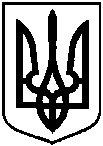 Про надання Мошкіну Кирилу Олександровичу дозволу на розроблення проекту землеустрою щодо відведення земельної ділянки у власність за адресою: м. Суми,                   Сумське міське об’єднання громадян автогаражного товариства «Рубіжний», гараж 8